Heart of Illinois Special Recreation Association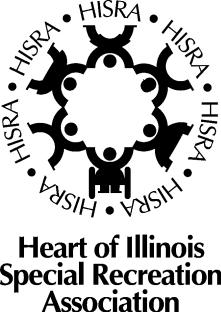 8727 North Pioneer Road, Peoria, IL 61615309-691-1929, F: (309) 683-3311www.hisra.orgForm #10: Add to Mailing ListIf you would like to be added to HISRA’s mailing list, please complete this form and return it to the HISRA office.Participant Name: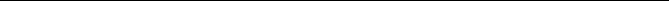 Participant Birthdate: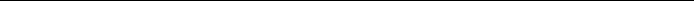 Address: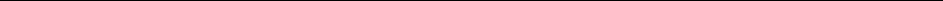 City, State, Zip:Email: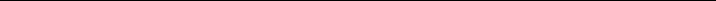 Thank You!